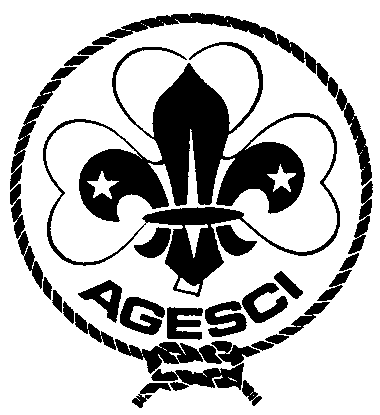 AGESCIAssociazione Guide e Scouts Cattolici ItalianiFormazione CapiRichiesta diNOMINA A CAPO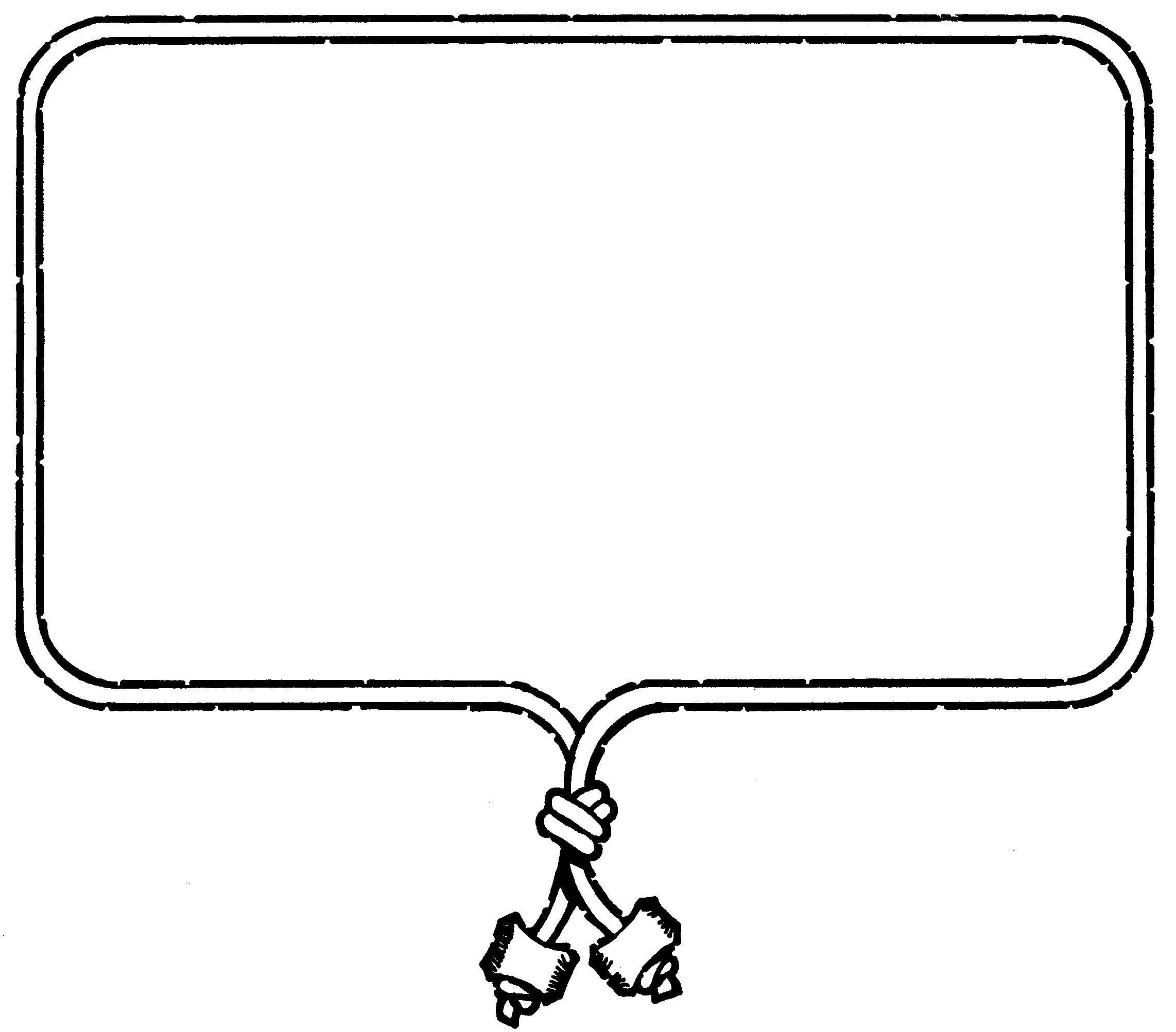 ESPERIENZA DI SERVIZIO (ho svolto il servizio di)IL MIO ITER DI FORMAZIONE (allegare le valutazioni)Incontri ed eventi formativi associativi, articolo 59 regolamento AGESCI(ti ricordiamo che “è prevista come necessaria la partecipazione ad eventi ed incontri formativi organizzati dai diversi livelli associativi e aventi attinenza con gli obiettivi del progetto del capo”)Occasioni formative esterne, art.62 regolamento AGESCI:PRESENTAZIONE della Comunità Capi: La Comunità Capi, dopo essersi confrontata, valuta il percorso dall’ingresso in co.ca. ad oggi considerando:L’adesione alle scelte del Patto Associativo;L’attitudine a sentirsi membro attivo della Chiesa e dell’Associazione;La tensione alla formazione: campi scuola (i contenuti, le esperienze, la valutazione, ecc.), e altre occasioni di formazione permanente;La capacità di collaborare con lo Staff e la Co.Ca.;La competenza metodologica, l’intenzionalità educativa, la relazione educativa;La continuità nel servizio ed i progetti per il futuro.